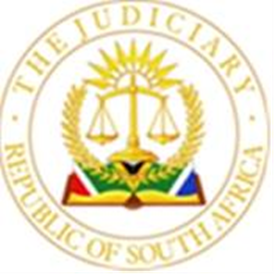 					OFFICE OF THE CHIEF JUSTICE		(REPUBLIC OF SOUTH AFRICA)				GAUTENG LOCAL DIVISION, JOHANNESBURGUNOPPOSED MOTION COURT ROLL FOR 05 MARCH 2024. BEFORE THE HONOURABLE JUDGE:  FORD AJ                                                                    JUDGE’S SECRETARY: NMvula@judiciary.org.zaDirective for the opposed motion court before Ford AJAll matters will proceed in open court.Counsel are not required to introduce themselves to the Judge in chambers. All introductions will be done in court.A practice note must accompany all applications. The Applicant’s failure to file a practice note, will result in a matter being removed.All matters that do not comply with the Practice Manual will be removed from the roll unless counsel can motivate why such non-compliance should be condoned.Where matters are settled, or are to be removed on the day of the hearing, counsel shall advise the Judge’s registrar as soon as possible of such removal.Matters involving unrepresented litigants, will be heard at the end of the roll.Counsel are required to hand up two hard copies of the draft orders prayed for.1.OLITZKI PROPERTY HOLDINGS (PTY) LTD  V. NONHLANHLA LETTA SIKHOSANA # 2023-059592 # O152023-0595922.PLACE DE TETRE BODY CORPORATE  V. PHILANI ZAMANI ZUNGU # 2023-128327 # PDT100982023-1283273.RAPID INTERVENTION UNIT CC  V. EERSTELING GOLD MINING COMPANY LIMITED # 2023-127406 # RAPIDINTERVENTIONUNITCCVEERSTELINGGOLDMININGCOMPANYLIMITED2023-1274064.RED OAK PROPERTIES (PROPRIETY) LIMITED  V. THE UNLAWFUL OCCUPIER(S) OF UNIT 19, DOOR 503 IN PRESIDENT TOWERS BODY CORPORATE # 2023-127692 # PT192023-1276925.RED OAK PROPERTIES (PROPRIETY) LIMITED  V. THE UNLAWFUL OCCUPIER(S) OF UNIT 35, DOOR 801 IN PRESIDENT TOWERS BODY CORPORATE # 2023-126472 # PT352023-1264726.RED OAK PROPERTIES (PROPRIETY) LIMITED  V. THE UNLAWFUL OCCUPIER(S) OF UNIT 43, DOOR 903 IN PRESIDENT TOWERS BODY CORPORATE # 2023-126401 # PT432023-1264017.RED OAK PROPERTIES (PROPRIETY) LIMITED  V. THE UNLAWFUL OCCUPIER(S) OF UNIT 45, DOOR 905 IN PRESIDENT TOWERS BODY CORPORATE # 2023-126416 # PT452023-1264168.RED OAK PROPERTIES (PROPRIETY) LIMITED  V. THE UNLAWUFL OCCUPIER(S) OF UNIT 37, DOOR 803 IN PRESIDENT TOWERS BODY CORPORATE # 2023-126433 # PT372023-1264339.REDEFINE PROPERTIES LIMITED  V. DYNOSPORT (PTY) LTD # 2023-056489 # DYNOSPORT2023-05648910.SAKHAWAT  HUSSAIN  V. DIRECTOR GENERAL OF HOME AFFAIRS # 2023-126699 # HSWART2023-12669911.SALOME AUGUSTUS DOMAN N.O  V. SOLOMON WILLIAM DE VILLIERS # 2023-129114 # JSWANEPOEL2023-12911412.SANJAY  BABULAL  V. YOGANDRAN  NAIDOO # 2023-104500 # SANJAYBABULALVYOGANDRANNAIDOOANDNATASHANAIDOO2023-10450013.SASFIN BANK LIMITED  V. MANHOVE PROPERTY SOLUTIONS (PTY) LTD # 2023-059206 # SR08402023-05920614.SB GUARANTEE COMPANY (RF) PROPRIETARY LIMITED  V. PHUMEZA  ZANDILE # 2023-054879 # J37412023-05487915.SEAN MATTHEW BARBER  V. NTSAKO  GARRINE # 2023-102811 # G23449BARBERVGARRINE2023-10281116.SHARENDRA SUNGEATH BEDESI  V. QINISANI NHLANHLA MBATHA # 2024-012706 # BMEADOWS2024-01270617.SIBANYE GOLD (PTY) LTD T/A SIBANYE-STILLWATER  V. NKOSINATHI NDUMISO SUKATI # 2023-110305 # S15392023-11030518.SOUTH AFRICAN SECURITISATION PROGRAMME (RF) LTD  V. THORISO PRIMARY SCHOOL # 2023-102549 # SR08612023-10254919.SPARTACUS BODY CORPORATE  V. BELINDA JANSEN VAN VUUREN # 2023-0027602023-00276020.SPARTACUS BODY CORPORATE  V. ETTIENE JAQUES HONIBALL SCHOLTZ # 2022-0262822022-02628221.THE STANDARD BANK OF SOUTH AFRICA LIMITED  V. MUTCH HOUSING CC # 2023-127756 # POTGIETER1165302023-12775622.THE STANDARD BANK OF SOUTH AFRICA LIMITED  V. MAXWELL SEBOTA MOKHOJOE # 2023-087202 # EF20102023-08720223.THE STANDARD BANK OF SOUTH AFRICA LIMITED  V. LOUIS JOHAN POTGIETER # 2023-120028 # POTGIETER1158722023-12002824.THE STANDARD BANK OF SOUTH AFRICA LIMITED  V. CECIL PETER MAROLE THOKOANE # 2023-089572 # PN51952023-08957225.THE STANDARD BANK OF SOUTH AFRICA LIMITED  V. ANTON CARL LANDMAN # 2023-127792 # POTGIETER1165312023-12779226.THE MAJOR CONNECTION CANE PTY LTD  V. TUPA 2012(PTY)LTD # 2023-126254 # SHANDRACK32023-12625427.THE CITY OF JOHANNESBURG METROPOLITAN MUNICIPALITY  V. UNKOWN INDIVIDUALS   # 2023-126353 # THONONDA2023-126353 28.THE BUILDING COMPANY (PTY) LTD  V. BOON GROUP (PTY) LTD # 2023-032724 # HSWART2023-03272429.STRIVE VENTURES PROPRIETARY LIMITED  V. EVERGREEN MINING SOUTH AFRICA PROPRIETARY LIMITED # 2023-126320 # CMBWMAT8092023-12632030.STRAWBERRY WORX POP (PTY) LTD  V. ALTHAAF MOHAMMED CASSIM # 2023-067727 # ALTHAAFMOHAMMEDCASSIMVSTRAWBERRYWORXPOP2023-06772731.STONEHAGE FLEMING TRUSTEES (PTY) LTD N.O  V. AKANI GLOBAL PETROLEUM # 2023-103202 # PNM0192023-10320232.THE STANDARD BANK OF SOUTH AFRICA LIMITED  V. REGINALD NHLANHLA GCABASHE # 2023-080589 # S0002132023-08058933.TILLERS 4 AFRICA (PTY) LTD  V. LEON HENDRIK HANEKOM # 2023-105397 # TILLERS4AFRICAVSLEONHENDRIKHANEKOM2023-10539734.VEXICURE PROPRIETARY LIMITED T/A THE WESTIN CAPE TOWN  V. THE VILLAGE ENTREPRENEURSHIP PROPRIETARY LIMITED # 2023-098147 # V3572023-09814735.VUKILE PROPERTY FUND LTD  V. AMICABLE HOLDINGS (PTY) LTD # 2023-093212 # REAANSWANEPOEL2023-09321236.WATERFIELD PARK BODY CORPORATE  V. BEKANI SAMUEL NSIBANYONI # 2022-0468832022-04688337.ZELDA  DU TOIT   # 2023-070229 # DUTOITREHAB2023-070229 38.ZISTICS (PTY) LTD  V. VARLOWIZE (PTY) LTD # 2022-0237902022-02379039.AMEDIN MUHAMED ANBESSE  V. THE MINISTER OF  HOME AFFAIRS # 2024-019535 # AMEDIN2024-01953540.FELTRE TRUST  V. MIDDELVLEI TENACRES PROPERTIES (PTY) LTD # 2024-019326 # F00112024-01932641.GODBLESS  AJAKES  V. THE MINISTER  OF HOME AFFAIRS # 2024-018926 # 1NIGERI2024-01892642.KEYIRO  ARABO  V. THE MINISTER OF  HOME AFFAIRS # 2024-018978 # ARABO2024-01897843.MAREBOLE SECURITY SOLUTIONS (PTY) LTD  V. ESKOM HOLDINGS SOC LTD # 2024-017633 # RA2024-01763344.MEHAMED REMETO LALOTO  V. DEPARTMENT OF HOME AFFAIRS # 2024-019640 # MEHAMEDREMETOLALOTO2024-01964045.NATIONAL HOMEBUILDERS REGISTRATION COUNCIL  V. MOAHLULI BUILDING CONSTRUCTION PROPRIETARY LIMITED # 2024-016123 # NHBRCINTERDICT2024-01612346.NTIKARKIRWA  SAMUEL  V. THE MINISTER  OF HOME AFFAIRS # 2024-019124 # 5MARCHBURUNDI2024-01912447.THULANI  MAKHUBELA  V. COMMISSION OF INQUIRY # 2024-012921 # THULANIMAKHUBELAVRETIREDJUSTICESISIVIRGINIAKHAMPEPEANDOTHERS2024-01292148.TRUE MOTIVES 44 (PTY) LTD  V. THE CITY OF JOHANNESBURG METROPOLITAN MUNICIPALITY # 2023-101121 # 001495662023-101121 49.TUKELA  NINGIZA  V. MASTER OF THE HIGH COURT # 2024-018488 # 12345678912024-01848850.VCG INVEST CONDUIT  V. CARBON BLACK AUTO # 2024-019506 # PMV004242024-01950651.ABSA BANK LIMITED  V. GAVIN PETER MARSHALL # 2022-0445102022-04451052.ABSA HOME LOANS GUARANTEE COMPANY (RF) PROPRIETARY LIMITED  V. JADE ANNE EACHELLS # 2023-094440 # MAT333432023-094440